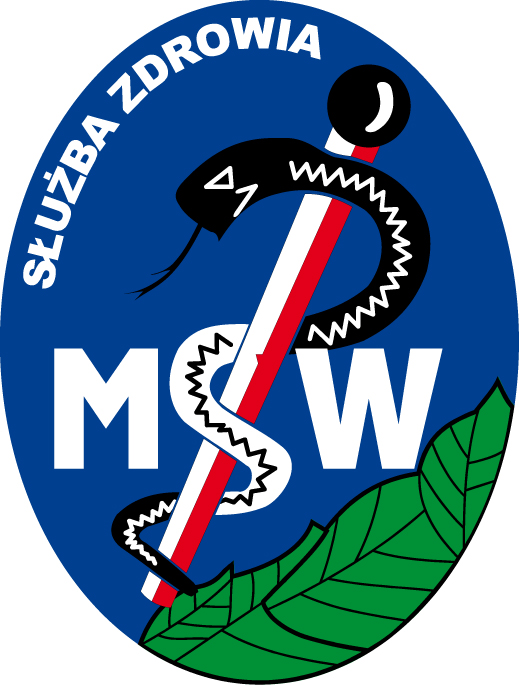            Karta Zgłoszenia na Wojewódzki Kurs Dokształcający dla Położnych    Podstawowej Opieki Zdrowotnej w Zakresie Pobierania Rozmazów Cytologicznychw Skreeningu Raka Szyjki Macicy	Prosimy o wypełnienie karty drukowanymi literami i przesłanie wraz z kserokopią prawa wykonywania zawodu fax-em na nr  089 539 80 79		            Na podstawie art. 23 ust.1 pkt 2 ustawy z dnia 29 sierpnia 1997 roku o ochronie danych osobowych /Dz.U. z 1997r.           Nr 133, poz. 833/ wyrażam zgodę na przetwarzanie moich danych osobowych.     	             Czytelny podpis i data                                                  …….……...…………………………………Imię i Nazwisko:Imię i Nazwisko:Imię i Nazwisko:PESEL:Miejsce pracy:Miejsce pracy:Miejsce pracy:Miejsce pracy:Wykonywany zawód i numer prawa wykonywania zawodu:Wykonywany zawód i numer prawa wykonywania zawodu:Wykonywany zawód i numer prawa wykonywania zawodu:Wykonywany zawód i numer prawa wykonywania zawodu:Adres miejscapracyMiejscowość:Kod:Kod:Adres miejscapracyUlica:Nr:Nr:Adres do korespondencjiKod:Miejscowość:Miejscowość:Adres do korespondencjiUlica, nr:Nr mieszkania:Nr mieszkania:E-mail:E-mail:E-mail:E-mail:Telefon kontaktowy:Telefon kontaktowy:Fax:Fax: